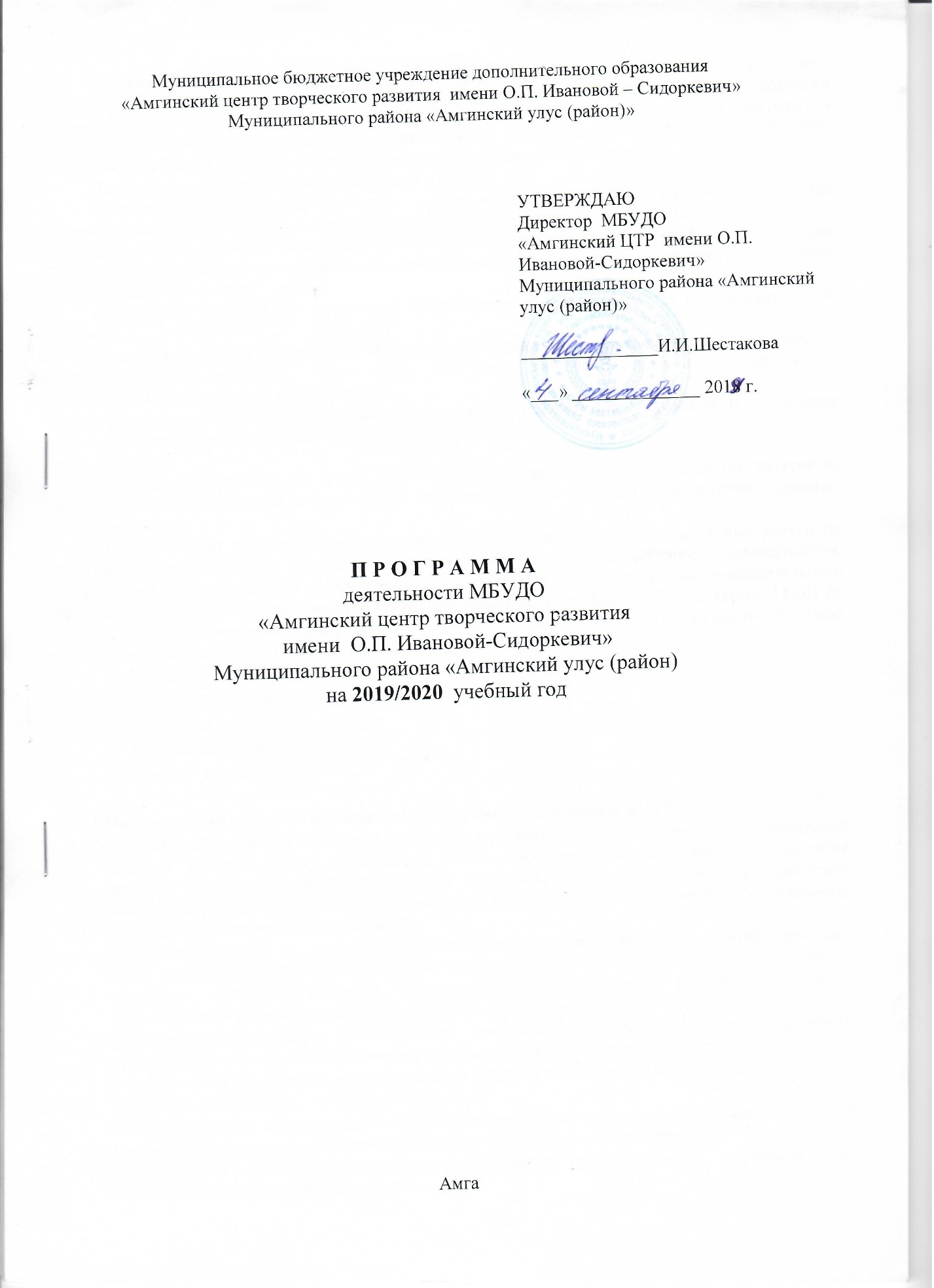 Программное обеспечение на 2019-2020 учебный годПоказатели программ по направлениям:Сводная таблица сроков реализации программ:№Наименование программыФИО педагога, реализующего программуСрок реализацииВозраст детейХудожественно-эстетическое направлениеХудожественно-эстетическое направлениеХудожественно-эстетическое направлениеХудожественно-эстетическое направлениеХудожественно-эстетическое направление1.«Танец – ритм жизни»(Ансамбль песни и танца  «Амма чэчирэ»)Слепцова Мария Иннокентьевна5г.7-17лет2.«Этнохудожественное творчество»(Ансамбль песни и танца «Амма чэчирэ»)Петрова Татьяна Николаевна3г.7-16 лет3.„Вокальное пение“(Ансамбль песни и танца «Амма чэчирэ»)Матвеева Анна Матвеевна3г.7-14 лет4.„Сиэр туом тойуктара“(Ансамбль песни и танца «Амма чэчирэ»)Харитонова Сахаяна Васильевна3г.7-16 лет5.„Куо-национальное шитье“Колосова Ньургуйаана Михайловна1г.10-17 лет6.„Художественная керамика“Эверстова Анна Ефимовна3г.8-14 лет7.«Конструирование и моделирование игрушки»Спиридонова Мария Дмитриевна3г.7-16 лет8.«Основы росписи»Абрамова Надежда Ивановна2 г.9-14 лет9.„Мастерская керамики“Яковлев Валерий Валерьевич3г.8-14 лет10.„Олонхо олуктара“Кириллина Анна Михайловна4г.8-15 лет11.„Интегрированное обучение якутскому народному танцу“Ефимова Марианна Васильевна6г.9-17 лет12.„Мода и дизайн“Давыдова Евдокия Даниловна3г.12-17лет13.«Резьба по дереву» «Абагинская СОШ»Яковлев Егор Семенович3г.10-15 лет14.„Эстрадный вокал“ «Бетюнская СОШ»Лобанова Любовь Алексеевна3г.10-15 лет15.«Саха фольклорун олуктара» «Амгино –Нахаринская СОШ»Мартынова Туяра Захаровна3г.7-17 лет16.«Керамика»       «Амгино –Нахаринская СОШ»Ефремова Дария Георгиевна3г.11-16лет17.«Эстрадный вокал»  «Болугурская „СОШ“Иванова Гликерия Владимировна3г.7-17лет18.«Основы рукоделия» „Мяндигинская СОШ“Данилова Мария Иннокентьевна3г.10-17лет19.«Стихия танца» «Сатагайская СОШ»Никитина Ольга Николаевна3г.10-16 лет20.«Основы прикладного творчества» «Соморсунская СОШ»Борохина Сардана Юрьевна3г.10-17лет21.«Музыкальное искусство эстрады» «Сулгачинская СОШ»Матвеева Александра Николаевна3г.7-16 лет22.«Основы танцевального искусства» «Сулгачинская СОШ»Еримеева Арина Семеновна3г.8-17 лет23.«Основы технологии по прикладному творчеству» «Сэргэ-Бэсская СОШ»Игнатьева Анисия Юрьевна3г.7-13 лет24.Эстрадное пение „Алтанская СОШ“Неустроева Светлана Иннокентьевна3 г.8-17 лет25.„Школа дизайна“ „Алтанская СОШ“Уваровская Сардана Павловна3г.11-15 лет26.«Танцевальный» «Чакырская СОШ»Новикова Светлана Николаевна3г.7-17 лет27.„Мир танца“„Эмисская СОШ“Устинова Сахая Павловна3г.7-12 лет28.„Основы национального шитья «Абагинская СОШ»Степанова Дарья Пантелеймоновна3г.10-17 лет29.„Соморсунская СОШ“ танц ЭрэлБорисова Оксана Васильевна3г.7-18 лет30.«Юный столяр» «Соморсунская СОШ»Макаров Артур Андреевич3г.11-15 лет31.„Ритмика и танец“ „Мяндигинская СОШ“Удина Марина Семеновна4г.7-15лет32Театральная „Премьера“Николаева Нарыйа Валерьевна3г7-17 лет33Эстрадная студияКарманов Касиор Георгиевич1 г7-17 лет34Эрэл танцев ансамбльПопова Сахая Ефимовна3г7-17 летСоциально-педагогическое направлениеСоциально-педагогическое направлениеСоциально-педагогическое направлениеСоциально-педагогическое направлениеСоциально-педагогическое направление35.«Нац наст игры»Иванова Валентина Васильевна3г.7-15 лет36.«Эрудит»Лобанова Дария Юрьевна3г.7-11лет37.«Свободные рыцари пера»Егорова Александра Егоровна3г.9-14 лет38.„Увлекателный английский“Соловьева Елена Юрьевна3г.11-17лет39.«Школа лидера»Пахомова Зоя Валерьевна1г.10-17 лет40.„Бизнес инкубатор“  «Абагинская СОШ»Карпова Анна Юрьевна3г.11-17 лет41.«Основы растениеводства»  «Абагинская СОШ»Филиппова Юлия Борисовна3г.12-17 лет42«Вокруг Света»Филиппова Надежда Алексеевна1г12-17 лет43«Аман ес»Давыдова Вераника Алексеевна1 г12-17 лет44«Пресс студия»Федорова Мира Владимировна1 г12-17 летТуристско-краеведческое направлениеТуристско-краеведческое направлениеТуристско-краеведческое направлениеТуристско-краеведческое направлениеТуристско-краеведческое направление45«Музейное дело» «Абагинская СОШ»Еримеева Прасковья Никитична3г.9-13лет46.«История наслега»  «Болугурская СОШ»Никифоров Тимофей Трофимович3г.11-14 лет47.«Моя малая Родина» «Соморсунская СОШ»Смитина Мария Семеновна3г.11-17 лет48.„Мы Амгинцы“Данилова Феврония Владимировна3г.7-16 летВоенно-патриотическое направлениеВоенно-патриотическое направлениеВоенно-патриотическое направлениеВоенно-патриотическое направлениеВоенно-патриотическое направление49.„Юнармеец“Попов Петр Иннокентьевич3г.12-17 лет50ВПК «Добун»«Эмисская СОШ»Яковлев Борис Сергеевич3г.14-17летНаучно-техническое направлениеНаучно-техническое направлениеНаучно-техническое направлениеНаучно-техническое направлениеНаучно-техническое направление51.«Операторское мастерство»Лыткин Илья Владимирович3г.12-16 лет52.«Робототехника»  «Эмисская СОШ»Давыдов Ньургун Павлович1г.11-14лет53.„Основы архитектуры“ „Бетюнская СОШ“Саввина Лазарина Ивановна3г.8-17лет54.«Мир Лего» «Болугурская СОШ»Макаров Петр Иосифович3г.9-12лет55«3Д моделирование и прототипирование»Тимофеева Евдакия Авдеевна1 г12-17 лет56«Инженерный дизайн»Лукин Василий Иванович3 г12-17 лет№НаправленностьЧисло программ% от общего числа программ1.Художественно - эстетическая3562,512.Социально-педагогическая916,073.Туристско-краеведческая47,144.Научно-техническая610,715.Военно-патриотическая23,57Всего56100№Срок реализации программыКоличество  программ% от общего числа программ1.1 год610,712.2 года58,933.3 года4173,214.4 года23,575.5 лет11,7966 лет11,7956100